Сведения о размещении денежных средств во вклады (депозиты) по состоянию на 01.01.2017г.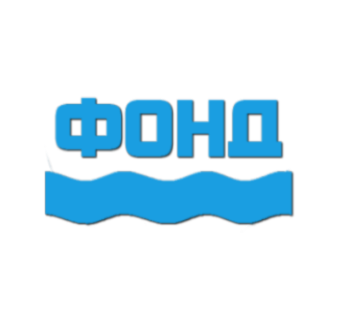 Некоммерческая организация«Фонд содействия кредитованию субъектов малого и среднего предпринимательства Амурской области»Наименование банкаСумма размещенных средств (руб.)Срок депозита, днейАО «Россельхозбанк»26 000 00020 000 000365182Банк ВТБ24 ПАО21 000 000365ПАО "Промсвязьбанк"29 000 000363ПАО «БИНБАНК»32 000 000365ПАО «Сбербанк России»12 000 000182ООО «Внешпромбанк»37 700 00014 900 00018 200 0002 000 00036736736762ИТОГО212 800 000